                ҠАРАР                                                                           ПОСТАНОВЛЕНИЕ2017 йыл 07 март                           № 22                             07 марта 2017 годаО внесении изменений и дополнений в Административный  регламент  предоставления муниципальной услуги «Владение, пользование и распоряжение имуществом, находящимся в муниципальной собственности, включая  аренду нежилых помещений, продажу муниципального имущества».              В соответствии с  ч.1 ст. 7; п. 8 ст. 11.2 Федерального закона от 27.07.2010г. №210-ФЗ «Об организации предоставления государственных и муниципальных услуг», распоряжением Правительства Российской Федерации от 01.11.2016 № 2326-р утвержден перечень документов и сведений, находящихся в распоряжении отдельных федеральных органов исполнительной власти и необходимых для предоставления государственных и муниципальных услуг исполнительным органом государственной власти субъектов Российской Федерации и органам местного самоуправления,  согласно ст.1 ФЗ РФ от 17.07.2009 № 172- ФЗ «Об антикоррупционной экспертизе  нормативных правовых актов и проектов нормативных правовых актов» и протеста № 78-2017 от 02.03.2017 года  прокурора Мишкинского района, администрация Сельского поселения Ирсаевский сельсовет муниципального района Мишкинский район Республики Башкортостан  ПОСТАНОВЛЯЕТ:	  1.Дополнить в Административном  регламенте  предоставления муниципальной услуги «Владение, пользование и распоряжение имуществом, находящимся в муниципальной собственности, включая  аренду нежилых помещений, продажу муниципального имущества» следующее:             п.п.5.5.6 не позднее дня, следующего за днем принятия решения, указанного в пункте 8 части 7 статьи 11.2  ФЗ Российской Федерации «Об организации предоставления государственных и муниципальных  услуг  от  27.07.2010 года,  заявителю в письменной форме и по желанию заявителя в электронной форме направляется мотивированный ответ о результатах рассмотрения жалобы.	 2.Исключить в Административном  регламенте  предоставления муниципальной услуги «Владение, пользование и распоряжение имуществом, находящимся в муниципальной собственности, включая  аренду нежилых помещений, продажу муниципального имущества» следующее:    п.п.4 п.4. надлежаще заверенная копия свидетельства о государственной регистрации в качестве индивидуального предпринимателя, если арендатором является индивидуальный предприниматель;    п.п.2 п.4.4.1. нотариально заверенные копии учредительных документов и свидетельств о государственной регистрации юридического лица, о постановке на учет юридического лица в налоговом органе по месту нахождения на территории Российской Федерации.                  3.Контроль исполнения данного постановления оставляю за собою.           Глава сельского поселения                                     А.И.АндрияноваБАШҠОРТОСТАН РЕСПУБЛИКАҺЫМИШКӘ  РАЙОНЫМУНИЦИПАЛЬ РАЙОНЫНЫҢИРСАЙ АУЫЛ СОВЕТЫАУЫЛ БИЛӘМӘҺЕХАКИМИӘТЕИрсай ауылы, Мәктәп урамы, 2Тел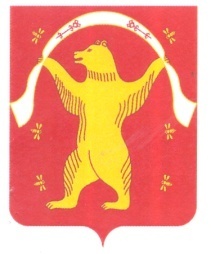 РЕСПУБЛИКА БАШКОРТОСТАНАДМИНИСТРАЦИЯСЕЛЬСКОГО ПОСЕЛЕНИЯИРСАЕВСКИЙ СЕЛЬСОВЕТМУНИЦИПАЛЬНОГО РАЙОНАМИШКИНСКИЙ РАЙОН452344, д. Ирсаево, улица Школьная, 2Тел:2-37-47, 2-37-22